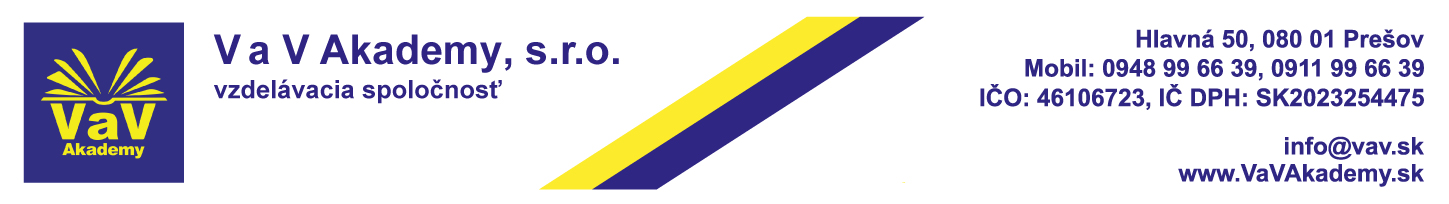 LEKÁRSKY POSUDOKo zdravotnej spôsobilosti na prácu požadovaný v súvislosti s výkonom práceÚdaje o zamestnávateľovi:ak ide o právnickú osobu*) Obchodné meno:....................................................................................................................................................................................................... Sídlo:.................................................................................................................................................................................................................................IČO:................................................................... ak ide o fyzickú osobu – oprávnenú na podnikanie*) Meno a priezvisko: ....................................................................................................................................................................................................Miesto podnikania: ..................................................................................................................................................................................................IČO:......................................................................Údaje o zamestnancovi / POSUDZOVANEJ OSOBE: *)Meno a priezvisko:....................................................................................................................................................................................................Dátum narodenia:..........................................................................Trvalý pobyt:.................................................................................................................................................................................................................Profesia – pracovné zaradenie – posudzovaná práca:       06.1 OBSLUHA MOTOROVýCH VOZíKOVFaktory práce a pracovného prostredia: fyzická záťaž-ručná manipulácia s bremenami, záťaž teplom 
                                                                        a chladom pri práci, hluk, vibrácie *)Kategória práce pre jednotlivé faktory práce a pracovného prostredia:         II. kategóriaZáver:a)	Spôsobilý na výkon posudzovanej práce*) b)	Spôsobilý na výkon posudzovanej práce s dočasným obmedzením*)	.............................................................................................................................................................................................................................c)	Dlhodobo nespôsobilý na výkon posudzovanej práce*)   ________________________________________Dátum: 					                   odtlačok pečiatky s uvedením špecializácie lekára                                                                                                             a podpis lekára vykonávajúceho lekársku                                                                                                              prehliadku v súvislosti s výkonom práce 